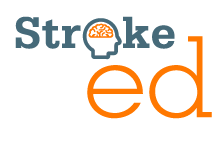 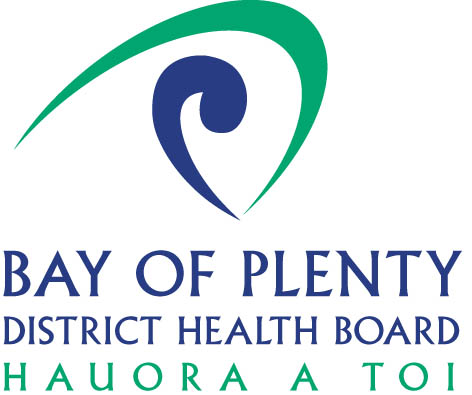 Evidence - Based Upper Limb Retraining after Stroke Workshop Venue:          Tauranga Hospital, Bay of Plenty, New ZealandDate:             Fri 29th Nov – Sun 1st Dec 2019 (3 days)Presenters:  Dr. Annie McCluskey and Karl SchurrWorkshop Fee: $850Workshop fee includes morning/afternoon tea, lunch and workshop materials. All participants (Physio/OT) must hold a current APC.Payment details:Please pay for the workshop to the account below. NB: All of the below information is required so that your payment can be easily traced.Name of Bank: ASBName of Account: BOP Clinical School Charitable TrustAccount Number: 12-3651-0003495-50Sort Code: 12-3651Reference: TH UL StrokeParticulars: Your initial and surnameCode: Stroke EdPlease confirm availability prior to completing registration form. Please e-mail copy of completed registration form with proof of payment to: carolyn.burke@bopdhb.govt.nzNB: There is a maximum of 24 participants and there have been a large number of expressions of interest. Placement can only be guaranteed once payment is received.Participant’s Signature: __________________ Date: _______________                                        Workshop Participant’s Details                                        Workshop Participant’s DetailsSurnameForename (s)AddressPhone numberEmail addressJob TitleWorkplaceEmployerSpecial Dietary Requirements(circle)     Vegetarian       Vegan       Gluten Free       None        I have access to an FES machine which I am happy to bring to the course □        I have access to an FES machine which I am happy to bring to the course □